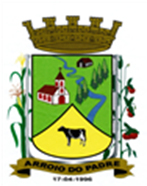 ESTADO DO RIO GRANDE DO SULMUNICÍPIO DE ARROIO DO PADREGABINETE DO PREFEITOÀ			Mensagem 95/2023.Câmara Municipal de VereadoresSenhor PresidenteSenhores VereadoresQuero cumprimentar a todos nesta oportunidade em que lhes encaminho para apreciação de mais um projeto de lei.O projeto de lei 95/2023 tem por objetivo dispor de regramento legal local sobre o pagamento de completivo remuneratório a enfermeiros e técnicos de enfermagem que atuam no serviço público municipal no atendimento a saúde da população.O proposto vem atender o que dispõe a Emenda Constitucional 124/2022 como também a Lei Federal 14.434/2022 e Portarias pertinentes do Ministério da Saúde.O completivo e seu pagamento, embora fixado na legislação federal, teve contestação no Supremo Tribunal Federal nos Termos da ADI nº 7.222, cujo mérito foi julgado. Contudo, ainda não teve publicado o respectivo acordão. Por esta situação, tudo, que está vinculado ao assunto poderá ser provisório ou temporário.No entanto, como já houve o depósito em conta especifica aberta pelo Município para esta finalidade, então diante disso pretende se fazer o respectivo pagamento nos termos propostos no presente projeto de lei.Importante que se diga que o pagamento desse completivo somente será feito pelo Município a seus servidores que indica quando houver o efetivo repasse da União.No momento são as informações que dispomos. Aguardamos, agora, a aprovação de mais este projeto de lei para o cumprimento pelo Poder Executivo da finalidade que propõe.Atenciosamente.Arroio do Padre, 18 de setembro de 2023_____________________Rui Carlos PeterPrefeito MunicipalAo Sr.Juliano Hobuss BuchweitzPresidente da Câmara Municipal de VereadoresArroio do Padre/RSESTADO DO RIO GRANDE DO SULMUNICÍPIO DE ARROIO DO PADREGABINETE DO PREFEITOPROJETO DE LEI Nº 95, DE 18 DE SETEMBRO DE 2023.Dispõe sobre o pagamento de completivo remuneratório a enfermeiros e técnicos de enfermagem que efetivos ou contratados atuam no atendimento da população no serviço público do Município de Arroio do Padre.Art. 1º Aos servidores titulares dos cargos de enfermeiro e de técnico de enfermagem, assim como aos contratados por tempo determinado para atender as respectivas funções no atendimento da população no serviço público municipal de Arroio do Padre, fica assegurado o pagamento relativamente aos meses de maio a dezembro de 2023, de parcela complementar autônoma mensal (completivo) para o cumprimento dos pisos salariais nacionais definidos pelo art. 15-C da Lei Federal nº 7.498/1986, nos termos desta Lei.§ 1º No mês de dezembro deste exercício fica assegurado o pagamento de uma parcela adicional a quem fizer jus a complementação de que trata o caput.§ 2º A parcela complementar autônoma mensal (completivo) de que trata o caput, não altera o valor dos vencimentos dos servidores efetivos e contratados, e não servirá de base de cálculo para nenhuma outra vantagem.Art. 2º Só terão direito a parcela complementar autônoma mensal os servidores cuja remuneração, nos meses referidos pelo art. 1º desta Lei, for inferior ao valor dos pisos salariais nacionais definidos pelo art. 15 – C da Lei Federal nº 7.498/1986, os quais devem ser calculados de modo proporcional no caso daqueles com carga horaria inferior a 44 (quarenta e quatro) horas semanais. Art. 3º A identificação dos servidores que fazem jus ao completivo ou parcela complementar autônoma mensal, assim como a definição do seu valor, em relação a cada servidor, dar-se á a partir e no limite do montante de recursos repassados pela União ao Município a título de assistência financeira complementar, nos termos dos §§ 14 e 15, do art. 198 da Constituição Federal, da Lei Federal nº 14.581, de 11 de maio de 2023 e da Portaria GM/MS nº 1.135 de 16 de agosto de 2022, considerando ainda os dados do InvestSUS.§ 1º A parcela complementar autônoma mensal somente será considerada devida, aos servidores, depois do efetivo repasse, pela União ao Município, dos valores da assistência financeira complementar que lhe compete.§ 2º Ocorrendo redução ou mesmo supressão integral dos repasses da União para o cumprimento da legislação federal, o valor do completivo remuneratório sofrerá a mesma restrição, podendo ser reajustado ou completamente excluído em determinado período ou até que os repasses eventualmente sejam restabelecidos.Art. 4º A parcela complementar autônoma mensal devida em relação aos meses anteriores a entrada em vigor desta Lei será paga juntamente com a primeira folha de pagamento subsequente a sua publicação, observados os termos nesta dispostos.Art. 5º As despesas decorrentes desta Lei, correrão a conta de dotações consignadas ao orçamento anual do Fundo Municipal da Saúde, resultante da transferência fundo a fundo do Ministério da Saúde e utilizadas nos limites do referido depósito.Art. 6º Esta Lei entra em vigor na data de sua publicação.             Arroio do Padre, 18 de setembro de 2023.Visto técnico:Loutar PriebSecretário de Administração, Planejamento, Finanças, Gestão e Tributos.                         Rui Carlos PeterPrefeito Municipal